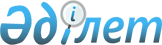 О внесении изменений и дополнений в решение областного маслихата (III сессия, IV созыв) от 14 декабря 2007 года N 36/3 "Об областном бюджете на 2008 год"
					
			Утративший силу
			
			
		
					Решение маслихата Павлодарской области от 1 июля 2008 года N 110/7. Зарегистрировано департаментом юстиции Павлодарской области 2 июля 2008 года за N 3119. Утратило силу в связи с истечением срока действия (письмо Департамента юстиции Павлодарской области от 18 марта 2009 года N 4-06/1966).


      






 Сноска. Утратило силу в связи с истечением срока действия (письмо Департамента юстиции Павлодарской области от 18 марта 2009 года N 4-06/1966).



      В соответствии с подпунктом 1) пункта 1 статьи 6 
 Закона 
Республики Казахстан "О местном государственном управлении в Республике Казахстан", с пунктом 5 статьи 
 111 
 Бюджетного 
 Кодекса 
Республики Казахстан от 24 апреля 2004 года областной маслихат 

РЕШИЛ

:



      внести в решение областного маслихата (III сессия, IV созыв) от 14 декабря 2007 года 
 N 36/3 
 "Об областном бюджете на 2008 год" (зарегистрированное в государственном реестре за N 3099 от 24 декабря 2007 года, опубликованное в газете "Сарыарка самалы" от 5 января 2008 года N 1, в газете "Звезда Прииртышья" от 5 января 2008 года N 1) с внесенными изменениями и дополнениями решением областного маслихата (V сессия, IV созыв) от 28 марта 2008 года N 85/5 "О внесении изменений и дополнений в решение областного маслихата (III сессия, IV созыв) от 14 декабря 2007 года N 36/3 "Об областном бюджете на 2008 год" (зарегистрированное в государственном реестре за N 3109 от 31 марта 2008 года, опубликованное в газете "Сарыарка самалы" от 24 апреля 2008 года N 45, в газете "Звезда Прииртышья" от 12 апреля 2008 года N 40), решением областного маслихата (VI сессия, IV созыв) от 20 июня 2008 года N 101/6 "О внесении изменений и дополнений в решение областного маслихата (III сессия, IV созыв) от14 декабря 2007 года N 36/3 "Об областном бюджете на 2008 год" (зарегистрированное в государственном реестре за N 3115 от 20 июня 2008 года, опубликованное в газете "Сарыарка самалы" от 28 июня 2008 года  N 71, в газете "Звезда Прииртышья" от 28 июня 2008 года N 71) следующие изменения и дополнения:



      1. Утвердить областной бюджет на 2008 год согласно приложению 1 в следующих объемах:



      1) доходы - 53977875 тысяч тенге, в том числе по:



      налоговым поступлениям - 15236448 тысяч тенге;



      неналоговым поступлениям - 169372 тысячи тенге;



      поступлениям от продажи основного капитала - 2000 тысяч тенге;



      поступлениям трансфертов - 38570055 тысяч тенге;



      2) затраты - 51199848 тысяч тенге;



      3) операционное сальдо - 2778027 тысяч тенге;



      4) чистое бюджетное кредитование - 2073550 тысяч тенге, в том числе:



      бюджетные кредиты - 2697000 тысяч тенге;



      погашение бюджетных кредитов -  623450 тысяч тенге;



      5) сальдо по операциям с финансовыми активами - 516482 тысячи тенге, в том числе:



      приобретение финансовых активов - 516482 тысячи тенге;



      6) профицит бюджета - 187995 тысяч тенге;



      7) использование профицита бюджета - 187995 тысяч тенге.";



      пункт 10 указанного решения дополнить абзацем следующего содержания:



      "50000 тысяч тенге - на капитальный ремонт детского сада города Аксу.;"



      в пункте 12 указанного решения:



      цифры "508690" заменить цифрами "458690";



      в пункте 13 указанного решения:



      в абзаце пятом:



      цифры "160000" заменить цифрами "64800";



      цифры "100000" заменить цифрами "4800";



      в абзаце шестом:



      цифры "114000" заменить цифрами "21500";



      цифры "100000" заменить цифрами "7500";



      в абзаце седьмом цифры "229000" заменить цифрами "258000";



      в пункте 15 указанного решения:



      слово "поддержки" исключить;



      цифры "200000" заменить цифрами "2200000";



приложения 1, 2, 7 к указанному решению изложить в новой редакции согласно приложениям 1, 2, 3 к настоящему решению.



      2. Контроль за выполнением настоящего решения возложить на постоянную комиссию Павлодарского областного маслихата по экономике и бюджету.



      3. Настоящее решение вводится в действие с 1 января 2008 года.


      Председатель сессии                        А. Рустамбаев




      




      Секретарь областного маслихата             Р. Гафуров





Приложение 1               



к решению Павлодарского областного маслихата  



(VII сессия, IV созыв) от 1 июля 2008 года N 110/7



"О внесении изменений и дополнений в решение  



областного маслихата (III сессия, IV созыв)  



от 14 декабря 2007 года N 36/3         



"Об областном бюджете на 2008 год"       

Приложение 1              



к решению Павлодарского областного маслихата 



(III сессия, IV созыв) от 14 декабря 2007 года



N 36/3 "Об областном бюджете на 2008 год"



Областной бюджет на 2008 год






(с изменениями и дополнениями)






Приложение 2                



к решению Павлодарского областного маслихата   



(VII сессия, IV созыв) от 1 июля 2008 года N 110/7



"О внесении изменений и дополнений в решение   



областного маслихата (III сессия, IV созыв)  



от 14 декабря 2007 года N 36/3       



"Об областном бюджете на 2008 год"    

Приложение 2              



к решению Павлодарского областного маслихата



(III сессия, IV созыв) от 14 декабря 2007 года



N 36/3 "Об областном бюджете на 2008 год"



Перечень бюджетных программ развития областного бюджета на 2008 год






с разделением на бюджетные программы, направленные






на реализацию бюджетных инвестиционных проектов






(программ) и формирование или увеличение






уставного капитала юридических лиц






(с изменениями)






Приложение 3                



к решению Павлодарского областного маслихата  



(VII сессия, IV созыв) от 1 июля 2008 года N 110/7



"О внесении изменений и дополнений в решение  



  областного маслихата (III сессия, IV созыв)  



от 14 декабря 2007 года N 36/3       



"Об областном бюджете на 2008 год"     

Приложение 7             



к решению Павлодарского областного маслихата 



(III сессия, IV созыв) от 14 декабря 2007 года



N 36/3 "Об областном бюджете на 2008 год" 



Распределение сумм целевых трансфертов на развитие






бюджетам районов и городов областного значения






на строительство объектов образования






(с изменениями)



					© 2012. РГП на ПХВ «Институт законодательства и правовой информации Республики Казахстан» Министерства юстиции Республики Казахстан
				
Категория

Категория

Категория

Категория

Сумма



(тыс. тенге)

Класс         Наименование

Класс         Наименование

Класс         Наименование

Сумма



(тыс. тенге)

Подкласс

Подкласс

Сумма



(тыс. тенге)

1

2

3

4

5

I. ДОХОДЫ

53 977 875

1

Налоговые поступления

15 236 448

03

Социальный налог

11 237 001

1

Социальный налог

11 237 001

05

Внутренние налоги на товары, работы и услуги

3 999 447

3

Поступления за использование природных и других ресурсов

3 999 447

2

Неналоговые поступления

169 372

01

Доходы от государственной собственности

34 227

1

 Поступления части чистого дохода государственных предприятий

4 930

4

Доходы на доли участия в юридических лицах, находящиеся в государственной собственности

591

5

Доходы от аренды имущества, находящегося в государственной собственности

11 500

7

Вознаграждения (интересы) по кредитам, выданным из государственного бюджета

17 206

02

Поступления от реализации товаров (работ, услуг) государственными учреждениями, финансируемыми из государственного бюджета

13 872

1

Поступления от реализации товаров (работ, услуг) государственными учреждениями, финансируемыми из государственного бюджета

13 872

03

Поступления денег от проведения государственных закупок, организуемых государственными учреждениями, финансируемыми из государственного бюджета

4 100

1

Поступления денег от проведения государственных закупок, организуемых государственными учреждениями, финансируемыми из государственного бюджета

4 100

04

Штрафы, пеня, санкции, взыскания, налагаемые государственными учреждениями, финансируемыми из государственного бюджета, а также содержащимися и финансируемыми из бюджета (сметы расходов) Национального Банка Республики Казахстан

112 543

1

Штрафы, пеня, санкции, взыскания, налагаемые государственными учреждениями, финансируемыми из государственного бюджета, а также содержащимися и финансируемыми из бюджета (сметы расходов) Национального Банка Республики Казахстан, за исключением поступлений от предприятий нефтяного сектора  

112 543

06

Прочие неналоговые поступления

4 630

1

Прочие неналоговые поступления

4 630

3

Поступления от продажи основного капитала 

2 000

01

Продажа государственного имущества, закрепленного за государственными учреждениями

2 000

1

Продажа государственного имущества, закрепленного за государственными учреждениями

2 000

4

Поступления трансфертов 

38 570 055

01

Трансферты из нижестоящих органов государственного управления

10 934 318

2

Трансферты из районных (городских) бюджетов

10 934 318

02

Трансферты из вышестоящих органов государственного управления

27 635 737

1

Трансферты из республиканского бюджета

27 635 737

Функциональная группа 

Функциональная группа 

Функциональная группа 

Функциональная группа 

Функциональная группа 

Сумма



(тыс. тенге)

Функциональная подгруппа Наименование

Функциональная подгруппа Наименование

Функциональная подгруппа Наименование

Функциональная подгруппа Наименование

Сумма



(тыс. тенге)

Администратор бюджетных программ

Администратор бюджетных программ

Администратор бюджетных программ

Сумма



(тыс. тенге)

Программа 

Программа 

Сумма



(тыс. тенге)

1

2

3

4

5

6

II. ЗАТРАТЫ

51 199 848

1

Государственные услуги общего характера

1 206 883

01

Представительные, исполнительные и другие органы, выполняющие общие функции государственного управления

733 810

110

Аппарат маслихата области

31 287

001

Обеспечение деятельности маслихата области

31 287

120

Аппарат акима области

702 523

001

Обеспечение деятельности акима области

635 270

002

Создание информационных систем

67 253

02

Финансовая  деятельность

362 933

257

Управление финансов области

362 933

001

Обеспечение деятельности Управления финансов

83 949

009

Организация приватизации коммунальной собственности

7 560

010

Учет, хранение, оценка и реализация имущества, поступившего в коммунальную собственность

324

113

Трансферты из местных бюджетов

271 100

05

Планирование и статистическая деятельность

94 990

258

Управление экономики и бюджетного планирования области

94 990

001

Обеспечение деятельности Управления экономики и бюджетного планирования

94 990

09

Прочие государственные услуги общего характера 

15 150

120

Аппарат акима области

15 150

008

Целевые трансферты на развитие бюджетам районов (городов областного значения) на обучение государственных служащих компьютерной грамотности

15 150

2

Оборона

124 054

01

Военные нужды

20 192

250

Управление по мобилизационной подготовке, гражданской обороне, организации предупреждения и ликвидации аварий и стихийных бедствий области

20 192

003

Мероприятия в рамках исполнения всеобщей воинской обязанности

14 408

007

Подготовка территориальной обороны и территориальная оборона областного масштаба

5 784

02

Организация работы по чрезвычайным ситуациям

103 862

250

Управление по мобилизационной подготовке, гражданской обороне, организации предупреждения и ликвидации аварий и стихийных бедствий области

103 862

001

Обеспечение деятельности Управления по мобилизационной подготовке, гражданской обороне и организации предупреждения и ликвидации аварий и стихийных бедствий

29 841

005

Мобилизационная подготовка и мобилизация областного масштаба

6 178

006

Предупреждение и ликвидация чрезвычайных ситуаций областного масштаба

67 843

3

Общественный порядок, безопасность, правовая, судебная, уголовно-исполнительная деятельность

2 227 683

01

Правоохранительная деятельность

2 227 683

252

Исполнительный орган внутренних дел, финансируемый из областного бюджета

2 227 683

001

Обеспечение деятельности исполнительного органа внутренних дел, финансируемого из областного бюджета

2 118 269

002

Охрана общественного порядка и обеспечение общественной безопасности на территории области

107 793

003

Поощрение граждан, участвующих в охране общественного порядка

1 621

4

Образование

9 111 236

02

Начальное, основное среднее и общее среднее образование

3 347 924

260

Управление физической культуры и спорта области

842 463

006

Дополнительное образование для детей  по спорту

694 808

007

Общеобразовательное обучение  одаренных в спорте детей  в специализированных организациях образования

147 655

261

Управление образования области

2 505 461

003

Общеобразовательное обучение по специальным образовательным учебным программам

607 647

006

Общеобразовательное обучение одаренных детей в специализированных организациях образования

990 343

018

Целевые текущие трансферты бюджетам  районов (городов областного значения) на содержание вновь вводимых объектов образования

256 554

026

Целевые текущие  трансферты бюджетам районов (городов областного значения)  на внедрение новых технологий государственной системы в сфере  образования

343 690

048

Целевые текущие трансферты бюджетам районов (городов областного значения) на оснащение учебным оборудованием кабинетов физики, химии, биологии в государственных учреждениях начального, основного среднего и общего среднего образования

129 905

058

Целевые текущие трансферты бюджетам районов (городов областного значения) на создание лингафонных и мультимедийных кабинетов в государственных учреждениях начального, основного среднего и общего среднего образования

177 322

04

Техническое и профессиональное, послесреднее образование

1 887 329

253

Управление здравоохранения области

103 858

024

Подготовка специалистов в организациях технического и профессионального образования

32 187

025

Подготовка специалистов в организациях послесреднего образования

71 671

261

Управление образования области

1 783 471

024

Подготовка специалистов в организациях технического и профессионального образования

1 727 585

025

Подготовка специалистов в организациях послесреднего образования

55 886

05

Переподготовка и повышение квалификации специалистов

146 570

252

Исполнительный орган внутренних дел, финансируемый из областного бюджета

21 794

007

Повышение квалификации и переподготовка кадров

21 794

253

Управление здравоохранения области

36 645

003

Повышение квалификации и переподготовка кадров

36 645

261

Управление образования области

88 131

010

Повышение квалификации и переподготовка кадров

88 131

09

Прочие услуги в области образования

3 729 413

261

Управление образования области

551 419

001

Обеспечение деятельности Управления образования

43 745

004

Информатизация системы образования в областных государственных учреждениях образования 

23 901

005

Приобретение и доставка учебников, учебно-методических комплексов для областных государственных учреждений образования 

29 600

007

Проведение школьных олимпиад, внешкольных мероприятий и конкурсов областного масштаба

186 095

011

Обследование психического здоровья детей и подростков и оказание психолого-медико-педагогической консультативной помощи населению

60 869

014

Целевые трансферты на развитие бюджетам районов (городов областного значения) на развитие человеческого капитала в рамках электронного правительства

2 010

113

Трансферты из местных бюджетов

86 984

116

Развитие человеческого капитала в рамках электронного правительства

118 215

271

Управление строительства области

3 177 994

004

Целевые трансферты на развитие бюджетам районов (городов областного значения ) на строительство и реконструкцию объектов образования

644 990

005

Развитие объектов образования

2 533 004

5

Здравоохранение

17 050 597

01

Больницы широкого профиля

5 296 412

253

Управление здравоохранения области

5 296 412

004

Оказание стационарной медицинской помощи по направлению специалистов первичной медико-санитарной помощи и организаций здравоохранения

5 296 412

02

Охрана здоровья населения

1 287 849

253

Управление здравоохранения области

457 673

005

Производство крови, ее компонентов и препаратов для местных организаций здравоохранения 

322 720

006

Охрана материнства и детства

105 862

007

Пропаганда здорового образа жизни

28 330

017

Приобретение тест-систем для проведения дозорного эпидемиологического надзора

761

269

Управление государственного санитарно-эпидемиологического надзора области

830 176

001

Обеспечение деятельности Управления государственного санитарно-эпидемиологического надзора

412 886

002

Санитарно-эпидемиологическое благополучие населения

413 919

003

Борьба с эпидемиями

3 371

03

Специализированная медицинская помощь

3 326 029

253

Управление здравоохранения области

3 152 236

009

Оказание медицинской помощи лицам, страдающим социально значимыми заболеваниями и заболеваниями, представляющими опасность для окружающих

2 668 666

019

Обеспечение больных туберкулезом противотуберкулезными препаратами 

84 822

020

Обеспечение больных диабетом  противодиабетическими препаратами 

249 994

021

Обеспечение онкологических больных химиопрепаратами

110 717

022

Обеспечение больных с почечной недостаточностью лекарственными средствами, диализаторами, расходными материалами и больных после трансплантации почек лекарственными средствами

38 037

269

Управление государственного санитарно-эпидемиологического надзора области

173 793

007

Централизованный закуп вакцин и других медицинских иммунобиологических препаратов для проведения иммунопрофилактики населения

173 793

04

Поликлиники

3 554 730

253

Управление здравоохранения области

3 554 730

010

Оказание первичной медико-санитарной помощи населению

3 232 888

014

Обеспечение лекарственными средствами и специализиро-ванными продуктами детского и лечебного питания отдельных категорий населения на амбулаторном уровне

321 842

05

Другие виды медицинской помощи

569 073

253

Управление здравоохранения области

569 073

011

Оказание скорой и неотложной помощи

524 602

012

Оказание медицинской помощи населению в чрезвычайных ситуациях

44 471

09

Прочие услуги в области здравоохранения

3 016 504

253

Управление здравоохранения области

176 464

001

Обеспечение деятельности Управления здравоохранения

70 518

008

Реализация мероприятий по профилактике и борьбе со СПИД в Республике Казахстан

44 893

013

Проведение патологоанатомического вскрытия

50 380

016

Обеспечение граждан бесплатным или льготным проездом за пределы населенного пункта на лечение

3 728

018

Обеспечение деятельности  информационно-аналитических центров

6 945

271

Управление строительства области

2 840 040

007

Развитие  объектов здравоохранения

2 840 040

6

Социальная помощь и социальное обеспечение

1 557 246

01

Социальное обеспечение

1 088 618

256

Управление координации занятости и социальных  программ области

656 338

002

Социальное обеспечение престарелых и инвалидов общего типа

656 338

261

Управление образования области

424 580

015

Социальное обеспечение сирот, детей, оставшихся без попечения родителей

424 580

271

Управление строительства области

7 700

008

Развитие объектов социального обеспечения

7 700

02

Социальная помощь

216 659

256

Управление координации занятости и социальных  программ области

216 659

003

Социальная поддержка инвалидов

88 659

020

Целевые текущие трансферты бюджетам районов (городов областного значения) на выплату государственной адресной социальной помощи и ежемесячного государственного пособия на детей до 18 лет в связи с ростом размера прожиточного минимума

128 000

09

Прочие услуги в области социальной помощи и социального обеспечения

251 969

256

Управление координации занятости и социальных  программ области

251 969

001

Обеспечение деятельности Управления координации занятости и социальных  программ

47 561

011

Оплата услуг по зачислению, выплате и доставке пособий и других социальных выплат

79

113

Трансферты из местных бюджетов

204 329

7

Жилищно -коммунальное хозяйство 

2 740 712

01

Жилищное хозяйство

1 843 800

271

Управление строительства области

1 843 800

010

Целевые трансферты на развитие бюджетам  районов (городов областного значения) на строительство жилья государственного коммунального жилищного фонда

638 800

012

Целевые трансферты на развитие бюджетам  районов (городов областного значения) на развитие и обустройство  инженерно-коммуникационной инфраструктуры

1 205 000

02

Коммунальное хозяйство 

896 912

271

Управление строительства области

655 340

013

Целевые трансферты на развитие бюджетам  районов (городов областного значения) на развитие коммунального хозяйства

31 500

030

Развитие объектов коммунального хозяйства

623 840

279

Управление энергетики и коммунального хозяйства области

241 572

001

Обеспечение деятельности Управления энергетики и коммунального хозяйства

31 672

113

Трансферты из местных бюджетов

209 900

8

Культура, спорт, туризм и информационное пространство

2 633 566

01

Деятельность в области культуры

724 111

262

Управление культуры области

724 111

001

Обеспечение деятельности Управления культуры

28 686

003

Поддержка культурно-досуговой работы

206 510

005

Обеспечение сохранности историко-культурного наследия и доступа к ним

91 577

007

Поддержка театрального и музыкального искусства

116 436

113

Трансферты из местных бюджетов

280 902

02

Спорт

1 464 910

260

Управление физической культуры и спорта области

829 023

001

Обеспечение деятельности Управления физической культуры и спорта

33 523

003

Проведение спортивных соревнований на областном уровне

53 342

004

Подготовка и участие членов областных сборных команд по различным видам спорта на республиканских и международных спортивных соревнованиях

729 658

113

Трансферты из местных бюджетов

12 500

271

Управление строительства области

635 887

034

Целевые трансферты на развитие бюджетам районов (городов областного значения) на развитие объектов физической культуры и спорта

635 887

03

Информационное пространство

334 987

259

Управление  архивов и документации области

99 837

001

Обеспечение деятельности Управления архивов и документации

13 971

002

Обеспечение сохранности архивного фонда

85 866

262

Управление культуры области

56 395

008

Обеспечение функционирования областных библиотек

56 395

263

Управление внутренней политики области

149 553

002

Проведение государственной информационной политики через средства массовой информации

149 553

264

Управление по развитию языков области

29 202

001

Обеспечение деятельности Управления по развитию языков

16 419

002

Развитие государственного языка и других языков народов Казахстана

12 783

04

Туризм

8 938

265

Управление предпринимательства и промышленности области

8 938

005

Регулирование туристской деятельности

8 938

09

Прочие услуги по организации культуры, спорта, туризма  и информационного пространства

100 620

263

Управление внутренней политики области

100 620

001

Обеспечение деятельности Управления внутренней политики

31 804

003

Реализация региональных программ в сфере молодежной политики

68 816

9

Топливно-энергетический комплекс и недропользование

59 000

09

Прочие услуги в области топливно-энергетического комплекса и недропользования

59 000

271

Управление строительства области

59 000

019

Целевые трансферты на развитие бюджетам  районов (городов областного значения) на развитие теплоэнергетической системы

59 000

10

Сельское, водное, лесное, рыбное хозяйство, особо охраняемые природные территории, охрана окружающей среды и животного мира, земельные отношения

3 438 458

01

Сельское хозяйство

1 204 062

255

Управление сельского хозяйства области

1 204 062

001

Обеспечение деятельности Управления сельского хозяйства

46 565

002

Поддержка развития семеноводства

31 493

004

Развитие информационно-маркетинговой системы сельского хозяйства

363

005

Проведение процедур банкротства сельскохозяйственных организаций, не находящихся в республиканской собственности

115

010

Поддержка развития животноводства

232 091

011

Повышение урожайности и качества продукции растениеводства, удешевление стоимости горюче-смазочных материалов и других товарно-материальных ценностей, необходимых для проведения весенне-полевых и уборочных работ 

537 307

013

Повышение продуктивности и качества продукции животноводства

237 750

014

Субсидирование стоимости услуг  по доставке воды сельскохозяйственным товаропроизводителям

115 278

113

Трансферты из местных бюджетов

3 100

02

Водное хозяйство

1 684 555

255

Управление сельского хозяйства области

58 244

009

Субсидирование стоимости услуг  по подаче питьевой воды из особо важных групповых систем водоснабжения, являющихся безальтернативными источниками питьевого водоснабжения

58 244

271

Управление строительства области

1 626 311

029

Целевые трансферты на развитие бюджетам районов (городов областного значения) на развитие системы водоснабжения 

1 626 311

03

Лесное хозяйство

97 384

254

Управление природных ресурсов и регулирования природопользования области

97 384

005

Охрана, защита, воспроизводство лесов и лесоразведение

97 384

05

Охрана окружающей среды

428 382

254

Управление природных ресурсов и регулирования природопользования области

428 382

001

Обеспечение деятельности Управления природных ресурсов и регулирования природопользования

46 082

008

Проведение мероприятий по охране окружающей среды

382 300

06

Земельные отношения

24 075

251

Управление земельных отношений области

24 075

001

Обеспечение деятельности Управления земельных отношений

24 075

11

Промышленность, архитектурная, градостроительная и строительная деятельность

88 860

02

Архитектурная, градостроительная и строительная деятельность

88 860

267

Управление государственного архитектурно-строительного контроля области

28 857

001

Обеспечение деятельности Управления государственного архитектурно-строительного контроля

28 857

271

Управление строительства области

29 612

001

Обеспечение деятельности Управления строительства 

29 612

272

Управление архитектуры и градостроительства области

30 391

001

Обеспечение деятельности Управления архитектуры и градостроительства 

30 391

12

Транспорт и коммуникации

1 754 502

01

Автомобильный транспорт

1 464 492

268

Управление пассажирского транспорта и автомобильных дорог области

1 464 492

003

Обеспечение функционирования автомобильных дорог

1 124 492

007

Целевые трансферты на развитие бюджетам  районов (городов областного значения) на развитие транспортной инфраструктуры

340 000

09

Прочие услуги в сфере транспорта и коммуникаций

290 010

268

Управление пассажирского транспорта и автомобильных дорог области

290 010

001

Обеспечение деятельности Управления пассажирского транспорта и автомобильных дорог

29 712

002

Развитие транспортной инфраструктуры

127 000

005

Организация пассажирских перевозок по социально значимым  межрайонным (междугородним) сообщениям

123 298

113

Трансферты из местных бюджетов

10 000

13

Прочие

901 280

01

Регулирование экономической деятельности

48 827

265

Управление предпринимательства и промышленности области

48 827

001

Обеспечение деятельности Управления предпринимательства и промышленности

48 827

09

Прочие

852 453

257

Управление финансов области

717 126

012

Резерв местного исполнительного органа области 

485 700

019

Целевые текущие трансферты бюджетам районов (городов областного значения) на компенсацию потерь местным бюджетам в связи с увеличением минимального размера заработной платы

231 426

258

Управление экономики и бюджетного планирования области

120 000

003

Разработка технико-экономического обоснования местных бюджетных инвестиционных проектов (программ) и проведение его экспертизы

120 000

265

Управление предпринимательства и промышленности области

15 327

007

Реализация Стратегии индустриально-инновационного развития

15 327

14

Обслуживание долга

90 309

01

Обслуживание долга

90 309

257

Управление финансов области

90 309

004

Обслуживание долга местных исполнительных органов 

90 309

15

Трансферты

8 215 462

01

Трансферты

8 215 462

257

Управление финансов области

8 215 462

007

Субвенции

8 065 219

011

Возврат неиспользованных (недоиспользованных) целевых трансфертов

150 243

III. ОПЕРАЦИОННОЕ САЛЬДО 

2 778 027

IV. ЧИСТОЕ БЮДЖЕТНОЕ КРЕДИТОВАНИЕ

2 073 550

Бюджетные кредиты

2 697 000

07

Жилищно -коммунальное хозяйство 

325 000

01

Жилищное хозяйство

325 000

271

Управление строительства области

325 000

009

Кредитование бюджетов  районов (городов областного значения) на строительство и приобретение жилья

325 000

10

Сельское, водное, лесное, рыбное хозяйство, особо охраняемые природные территории, охрана окружающей среды и животного мира, земельные отношения

172 000

01

Сельское хозяйство

172 000

255

Управление сельского хозяйства области

172 000

003

Кредитование сельхозтоваропроизводителей

172 000

13

Прочие

2 200 000

03

 Поддержка предпринимательской деятельности и защита конкуренции

2 200 000

265

Управление предпринимательства и промышленности области

2 200 000

010

Кредитование АО "Фонд развития малого предпринимательства" на реализацию государственной инвестиционной политики

2 200 000

5

Погашение бюджетных кредитов

623 450

01

Погашение бюджетных кредитов

623 450

1

Погашение бюджетных кредитов, выданных из государственного бюджета

623 450

V. САЛЬДО ПО ОПЕРАЦИЯМ С ФИНАНСОВЫМИ АКТИВАМИ 

516 482

Приобретение финансовых активов

516 482

13

Прочие

516 482

09

Прочие

516 482

257

Управление финансов области

516 482

005

Формирование или увеличение уставного капитала юридических лиц

516 482

VI. ДЕФИЦИТ (ПРОФИЦИТ) БЮДЖЕТА

187 995

VII. ФИНАНСИРОВАНИЕ ДЕФИЦИТА (ИСПОЛЬЗОВАНИЕ  ПРОФИЦИТА) БЮДЖЕТА

-187 995

Функциональная группа

Функциональная группа

Функциональная группа

Функциональная группа

Функциональная группа

Функциональная подгруппа Наименование

Функциональная подгруппа Наименование

Функциональная подгруппа Наименование

Функциональная подгруппа Наименование

Администратор бюджетных программ

Администратор бюджетных программ

Администратор бюджетных программ

Программа

Программа

1

2

3

4

5

Инвестиционные проекты

1

Государственные услуги общего характера

01

Представительные, исполнительные и другие органы, выполняющие общие функции государственного управления

120

Аппарат акима области

002

Создание информационных систем

4

Образование

09

Прочие услуги в области образования

271

Управление строительства области 

004

Целевые трансферты на развитие бюджетам районов (городов областного значения) на строительство и реконструкцию объектов образования

005

Развитие объектов образования

5

Здравоохранение

09

Прочие услуги в области здравоохранения

271

Управление строительства области

007

Развитие объектов здравоохранения

6

Социальная помощь и социальное обеспечение

01

Социальное обеспечение

271

Управление строительства области

008

Развитие объектов социального обеспечения

7

Жилищно-коммунальное хозяйство

01

Жилищное хозяйство

271

Управление строительства области

009

Кредитование бюджетов  районов (городов областного значения) на строительство и приобретение жилья

010

Целевые трансферты на развитие бюджетам  районов (городов областного значения) на строительство жилья государственного коммунального жилищного фонда

012

Целевые трансферты на развитие бюджетам  районов (городов областного значения) на развитие и обустройство  инженерно-коммуникационной инфраструктуры

02

Коммунальное хозяйство

271

Управление строительства области 

013

Целевые трансферты на развитие бюджетам районов (городов областного значения) на развитие коммунального хозяйства

030

Развитие объектов коммунального хозяйства

8

Культура, спорт, туризм и информационное пространство

02

Спорт

271

Управление строительства области 

034

Целевые трансферты на развитие бюджетам районов (городов областного значения) на развитие объектов физической культуры и спорта

9

Топливно-энергетический комплекс и недропользование

09

Прочие услуги в области топливно-энергетического комплекса и недропользования

271

Управление строительства области

019

Целевые трансферты на развитие бюджетам  районов (городов областного значения) на развитие теплоэнергетической системы

10

Сельское, водное, лесное, рыбное хозяйство, особо охраняемые природные территории, охрана окружающей среды и животного мира, земельные отношения

02

Водное хозяйство

271

Управление строительства области 

029

Целевые трансферты на развитие бюджетам районов (городов областного значения) на развитие системы водоснабжения

12

Транспорт и коммуникации

01

Автомобильный транспорт

268

Управление пассажирского транспорта и автомобильных дорог области

007

Целевые трансферты на развитие бюджетам  районов (городов областного значения) на развитие транспортной инфраструктуры

09

Прочие услуги в сфере транспорта и коммуникаций

268

Управление пассажирского транспорта и автомобильных дорог области

002

Развитие транспортной инфраструктуры

Инвестиционные программы

1

Государственные услуги общего характера

09

Прочие государственные услуги общего характера 

120

Аппарат акима области

008

Целевые трансферты на развитие бюджетам районов (городов областного значения) на обучение государственных служащих компьютерной грамотности

4

Образование

04

Техническое и профессиональное, послесреднее образование

253

Управление здравоохранения области

024

Подготовка специалистов в организациях технического и профессионального образования

025

Подготовка специалистов в организациях послесреднего образования

261

Управление образования области

024

Подготовка специалистов в организациях технического и профессионального образования

025

Подготовка специалистов в организациях послесреднего образования

09

Прочие услуги в области образования

261

Управление образования области

004

Информатизация системы образования в областных государственных учреждениях образования 

014

Целевые трансферты на развитие бюджетам районов (городов областного значения) на развитие человеческого капитала в рамках электронного правительства

116

Развитие человеческого капитала в рамках электронного правительства

10

Сельское, водное, лесное, рыбное хозяйство, особо охраняемые природные территории, охрана окружающей среды и животного мира, земельные отношения

01

Сельское хозяйство

255

Управление сельского хозяйства области

003

Кредитование сельхозтоваропроизводителей

004

Развитие информационно-маркетинговой системы сельского хозяйства

13

Прочие

03

 Поддержка предпринимательской деятельности и защита конкуренции

265

Управление предпринимательства и промышленности области

010

Кредитование АО "Фонд развития малого предпринимательства" на реализацию государственной инвестиционной политики

Инвестиции на формирование и увеличение уставного капитала юридических лиц

13

Прочие

09

Прочие

257

Управление финансов области

005

Формирование или увеличение уставного капитала юридических лиц

N



п/п

Наименование районов и городов

Сумма



(тыс. тенге)

1

Иртышский

100 000

2

Качирский

208 690

3

Лебяжинский

100 000

4

Павлодар

50 000

Всего

458 690
